Trường THCS Chu Văn AnĐỀ THAM KHẢO KIỂM TRA HỌC KỲ II _ TOÁN 8Năm học 2009 - 2010Bài 1: (3 điểm)  Giải phương trình : (3x – 2)(4x + 5) = 0x2 – 1 = (x + 1)(3x – 5)Bài 2: (1 điểm)   Giải bất phương trình và biểu diễn tập nghiệm trên trục số:     4(x – 2) < 5(x + 1)Bài 3: (2 điểm)   Giải bài toán bằng cách lập phương trình:       Một miếng đất hình chữ nhật có chiều dài gấp 3 lần chiều rộng. Nếu tăng chiều rộng thêm 4m và tăng chiều dài thêm 2m thì diện tích sẽ tăng thêm 92 m2 . Tính chu vi miếng đất.Bài 4: (4 điểm)  Cho hình chữ nhật ABCD có AB = 8cm, BC = 6cm và hai đường chéo cắt nhau tại O. Qua B kẻ đường thẳng a vuông góc với BD, a cắt DC kéo dài tại E. a) Chứng minh:  BCE   DBE.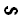 b) Tính tỉ số b) Kẻ đường cao CF của BCE . Chứng minh :AC. EF = EB. CFHẾTĐÁP ÁN VÀ BIỂU ĐIỂMBài 1: (3 điểm)  Giải phương trình: a) (3x – 2)(4x + 5) = 03x – 2 = 0 hay  4x + 5 = 0                  	 (0,5đ)                                                x = hay  x =  	(0,5đ)                                                b) x2 – 1 = (x + 1)(3x – 5)	x2 – 1 -  (x + 1)(3x – 5) = 0	(0,25đ)  	(x – 1)(x + 1) - (x + 1)(3x – 5) = 0	(0,25đ)  (x + 1)(x – 1 – 3x + 5) = 0	(0,25đ)  (x + 1)( -2x + 4) = 0	  x = -1  hay x = 2	(0,25đ)  c)    	(0,25đ)   x2 +3x +x2 + 3x +2 = 2x2 + x	(0,25đ)   5x  + 2 = 0	(0,25đ)   x = 	(0,25đ)  Bài 2: (1 điểm)        4(x – 2)  <  5(x + 1) 4x -8     <  5x + 5 4x – 5x < 5 + 8	(0,25đ)  	    - x      < 13	(0,25đ)          x     >  - 13	(0,25đ)  Vậy S =Biểu diễn đúng 							(0,25đ)  Bài 3: (2 điểm)Gọi x là chiều rộng lúc đầu (x > 0)					(0,25đ)  Chiều dài lúc đầu là 3x 						(0,25đ)  Diện tích lúc đầu : 3x2						(0,25đ)  Chiều rộng lúc sau: x + 4						(0,25đ)  Chiều dài lúc sau: 3x + 2						(0,25đ)  Diện tích lúc sau : (x + 4)(3x + 2)					 Theo đề bài ta có phương trình:(x + 4)(3x + 2) – 3x2 = 92						(0,25đ)   3x2 14x + 8 - 3x2  =  92						 14x = 84  x   = 6 (nhận)							(0,25đ)  Chiều rộng 6m, chiều dài 18m Chu vi: 48 m								(0,25đ)  Bài 4 : (4điểm)  			      Chứng minh:  BCE   DBE.  BCE  và  DBE có 						 góc C = góc B = 90		(0,5đ)						góc E chung				(0,5đ)					Suy ra: BCE   DBE (g-g)					b)  	Ap dụng định lí Py-ta-go vào ABD 					Tính BD  = 10cm (				0,5đ)					BCE   DBE (cmt) 	=>  = =       (0,5x2)c) Chứng minh  EFC EBD => 			(1.5đ)